Returning to Swim in Kells Swimming PoolMeath County Council is delighted to announce the reopening of Kells Swimming Pool on Monday 13th July.We would ask Patrons to have patience while we all settle into new ways of operating. To help you with your return to swim please follow the guidelines below:Adults and only children over 11yrs will be allowed entry.Swim Sessions must be booked in advance. Please call 046-9240551 between the hours of 10am to 4pm daily to book your session – Bookings may only be made up to 7 days in advance, with a maximum of 3 sessions per week.On booking patrons will be asked for name and contact details. This information is required to facilitate contact tracing. All data will be kept in line with Meath County Council’s GDPR policy. Available at www.meath.ieWhere possible patrons are encouraged to use contactless payment.Before entering the changing area you will be asked to confirm the COVID-19 declaration.On arrival, a cubicle will be allocated to you. This cubicle will be for your use only during your swim. You are asked to place all your clothes, towel etc into a bag and leave on the shelves at the end of the pool to facilitate cleaning.Swim caps must be worn and can be purchased at reception.Please respect Government Guidelines on social distancing Showers, Sauna, lockers, hand dryers and hair dryers will not be available.Patrons are asked to shower at home before and after their swim and, if possible, to come to the pool “Beach Ready”. This will greatly reduce the contact time with others in the changing areas. There will be a break after each session to allow staff to clean and disinfect. Patrons are asked to dress as quickly as possible and not to remain in the changing rooms in order to facilitate cleaning.Public Timetable 13th  – 19th July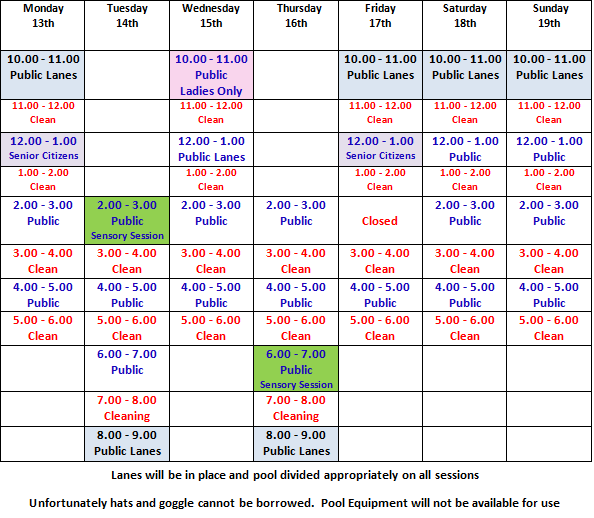 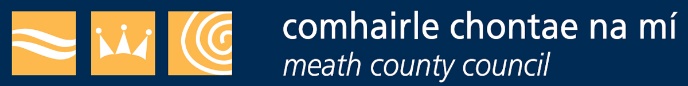 